"Нормативные акты для бухгалтера", 2016, N 13КОММЕНТАРИЙК ПИСЬМУ МИНТРУДА РОССИИ ОТ 04.04.2016 N 14-0/10/В-2253<ОТВЕТЫ НА ВОПРОСЫ ПО ПРИМЕНЕНИЮПРОФЕССИОНАЛЬНЫХ СТАНДАРТОВ>С 01.07.2016 Трудовой кодекс РФ будет дополнен двумя новыми статьями (ст. ст. 195.2 и 195.3). Они регулируют порядок разработки, утверждения и применения профессиональных стандартов. В связи с этим Минтруд России ответил на часто задаваемые вопросы по применению профстандартов.Для чего нужны профстандартыПрофессиональный стандарт - это характеристика квалификации, необходимой работнику для осуществления определенного вида профессиональной деятельности (ч. 2 ст. 195.1 ТК РФ). Стандарт содержит перечень знаний и умений, необходимых для качественного выполнения работником своих обязанностей на определенных должностях, в определенной профессии. По мнению Минтруда России, соответствие работников этим стандартам поможет работодателям в выстраивании эффективной кадровой политики, а работникам - в адаптации при трудоустройстве.Реестр профстандартовМинтруд России ведет Реестр профессиональных стандартов (перечень видов профессиональной деятельности), который размещается на сайтах:- программно-аппаратного комплекса "Профессиональные стандарты" (http://profstandart.rosmintrud.ru);- Научно-методического центра системы профессиональных квалификаций ФГБУ "Научно-исследовательский институт труда и социального страхования" Минтруда России (http://vet-bc.ru).На этих же ресурсах размещается вся информация о профстандартах, в том числе о разрабатываемых и планируемых к разработке. Например, недавно Минтруд России дополнил перечень проектов профстандартов, разработка которых предусмотрена в 2016 г. В список проектов внесли профессиональные стандарты по профессиям в области транспорта.Кроме того, утвержденные профстандарты размещаются в справочных системах правовой информации.Работодатели вправе разрабатывать проекты профстандартов с участием образовательных организаций профессионального образования и других заинтересованных организаций (п. 3 Правил разработки, утверждения и применения профессиональных стандартов, утвержденных Постановлением Правительства РФ от 22.01.2013 N 23).Применение квалификационных справочниковСейчас при тарификации работ и присвоении тарифных разрядов применяются:1) Единый тарифно-квалификационный справочник работ и профессий рабочих (ЕТКС). Он состоит из тарифно-квалификационных характеристик, содержащих:- характеристики основных видов работ по профессиям рабочих в зависимости от их сложности и соответствующих им тарифных разрядов;- требования к профессиональным знаниям и навыкам рабочих (п. 1 Постановления Правительства РФ от 31.10.2002 N 787);2) Единый квалификационный справочник должностей руководителей, специалистов и служащих (далее - ЕКС). Он включает в себя квалификационные характеристики должностей руководителей, специалистов и служащих. В характеристиках приведены:- должностные обязанности;- требования к уровню знаний и квалификации руководителей, специалистов и служащих.В перспективе планируется замена ЕТКС и ЕКС профстандартами. Однако, по мнению Минтруда России, такая замена будет происходит в течение достаточно длительного периода.Применение профстандартовС 01.07.2016 профстандарты станут обязательными к применению работодателями, если это будет установлено Трудовым кодексом РФ, федеральными законами или иными нормативными актами (ч. 1 ст. 195.3 ТК РФ):- постановлениями и Распоряжениями Правительства РФ;- приказами федеральных органов исполнительной власти, которые устанавливают специальные требования к работникам, выполняющим те или иные трудовые обязанности, носящие нормативный правовой характер (например, Приказы Минтранса России и др.).Обязательность применения профстандартов не будет зависеть от формы собственности организации (частной, государственной или муниципальной) или статуса работодателя.Если обязательность применения стандартов не закрепят законодательно, то работодатели будут самостоятельно решать, что им использовать: квалификационный справочник или профстандарт. Прописанные в профстандартах характеристики квалификации можно будет использовать как основу для определения требований к квалификации работников. При этом придется учитывать особенности трудового процесса, обусловленные применяемыми технологиями, организацией производства и труда.Если в соответствии с Трудовым кодексом РФ или федеральным законом с выполнением работ по каким-либо должностям, профессиям, специальностям связано предоставление компенсаций и льгот, то:- наименование этих должностей, профессий, специальностей;- квалификационные требования к ним;- требования к образованию и стажу работниковдолжны соответствовать наименованиям и требованиям, указанным в квалификационных справочниках или профстандартах (ч. 2 ст. 57 ТК РФ).При определении содержания трудового договора профстандарт может быть применен как рекомендательный методический документ, за исключением случаев, когда он обязателен к применению.Что изменится для работниковОбязанности работников не могут автоматически изменяться в связи с принятием профстандарта. Основанием для изменения обязанностей работника является соглашение между работником и работодателем об изменении условий трудового договора (ст. 72 ТК РФ).Если выполняемые работником обязанности шире, чем содержащиеся в профстандарте, то он не вправе требовать у работодателя доплату за совмещение профессий.Вступление в силу профессиональных стандартов не является основанием для увольнения. Ведь решение о допуске работника к выполнению трудовой функции принимает работодатель.Работодатель вправе проводить аттестацию работников. Например, лица, не имеющие специальной подготовки или стажа работы, установленных в разделе "Требования к квалификации" квалификационных справочников и профстандартов, но обладающие достаточным практическим опытом и выполняющие качественно и в полном объеме возложенные на них должностные обязанности, по рекомендации аттестационной комиссии назначаются на соответствующие должности так же, как и лица, имеющие специальную подготовку и стаж работы.Необходимость обучения работников в связи с применением профстандартов определяет работодатель. Условия и порядок подготовки работников в рамках профессионального образования, профессионального обучения и дополнительного профессионального образования определяются коллективным договором, соглашениями с работниками, трудовым договором (ст. ст. 196, 197 ТК РФ).Санкции по профстандартамСанкции возможны, если профстандарты не применяются или применяются неправильно в ситуациях, когда их применение обязательно. Работодателю может быть выдано предписание об устранении выявленных нарушений трудового законодательства. Кроме того, работодателя могут оштрафовать (ст. 5.27 КоАП РФ):- должностное лицо - на сумму от 1000 до 5000 руб.;- индивидуального предпринимателя - на сумму от 1000 до 5000 руб.;- юридическое лицо - на сумму от 30 000 до 50 000 руб.Если же обязательность применения профстандартов не установлена, то требования проверяющих органов в части применения профстандартов неправомерны.Т.М.ПрокофьеваАудиторПодписано в печать01.06.2016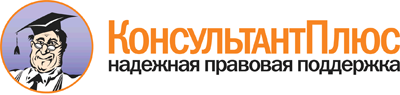  Статья: Комментарий к Письму Минтруда России от 04.04.2016 N 14-0/10/В-2253 <Ответы на вопросы по применению профессиональных стандартов>
(Прокофьева Т.М.)
("Нормативные акты для бухгалтера", 2016, N 13) Документ предоставлен КонсультантПлюс

www.consultant.ru 

Дата сохранения: 08.08.2016 
 